Menu dla dzieciRosół z makaronem   11 złZupa  krem ze  pomidorów z makaronem   13 złPolędwiczki z kurczaka w płatkach kukurydzianych 100 g, frytki lub ziemniaki,  surówka   22 złDorsz smażony 100g, ziemniaki lub frytki,   surówka  24 złRyż z sosem truskawkowym   18 złNaleśnik z twarogiem i owocami  18 zł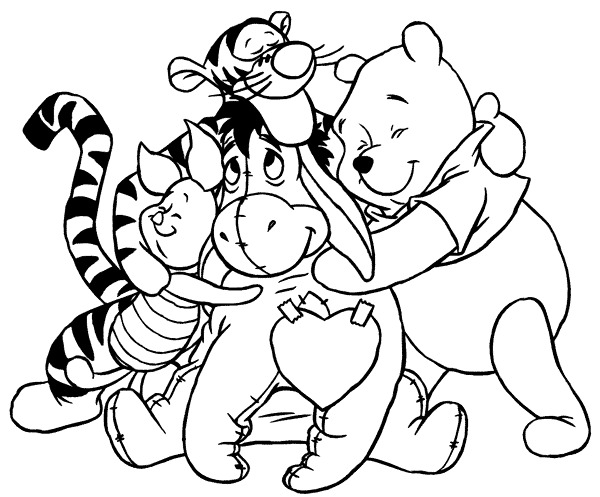 